Таблица достижения целей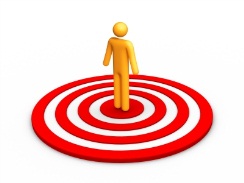 В первую колонку запишите свое сегодняшнее положение по каждому предложенному аспекту, во вторую колонку запишите Вашу цель, а в третью – ежедневные действия для достижения Вашей цели. Мое сегодняшнее положениеМоя цельЕжедневные действия для достижения целиЗдоровье (физическое и духовное)Здоровье (физическое и духовное)Здоровье (физическое и духовное)Деньги, любимое дело, материальное положениеДеньги, любимое дело, материальное положениеДеньги, любимое дело, материальное положениеСемья, друзья, окружениеСемья, друзья, окружениеСемья, друзья, окружениеОтдых, развлечения, стиль жизниОтдых, развлечения, стиль жизниОтдых, развлечения, стиль жизни